                     ข้อมูลพื้นฐานโรงเรียนประชาราษฎร์อุปถัมภ์วิทยา                                          ผู้บริหารโรงเรียนประชาราษฎร์อุปถัมภ์วิทยา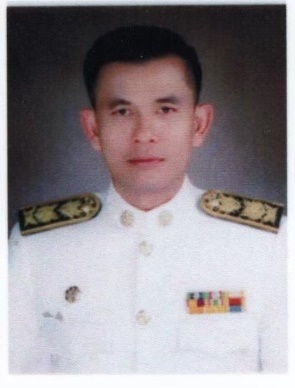                                               นายชัยยนต์  เสรีเรืองยุทธ
                           ผู้อำนวยการสถานศึกษา  โทร     097-1172888         .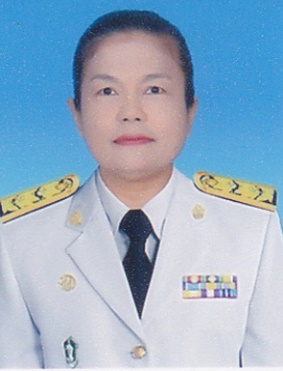 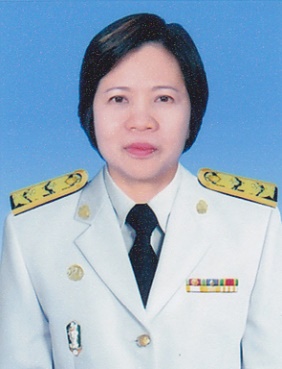          นางสาวอรรณพพร  โปรดเกตุ                                      นางสาวธนัญญา  โพธิมาก                                         รองผู้อำนวยการสถานศึกษา โทร 097-2424536      รองผู้อำนวยการสถานศึกษา โทร 098-6362363  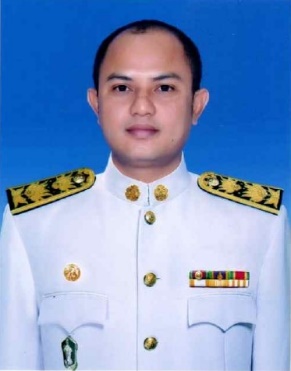 นายนพดล  ชัยหมก.รองผู้อำนวยการสถานศึกษา โทร 082-3742147ข้อมูลปรับปรุง วันที่ 11 เมษายน 2567ข้อมูลนักเรียน โรงเรียนประชาราษฎร์อุปถัมภ์วิทยาประจำปีงบประมาณ พ.ศ. 2566 (ปีการศึกษา 2566)สำนักงานเขตคลองสามวา  กรุงเทพมหานครข้อมูล ณ    1  มีนาคม  2567       . ข้อมูลครู โรงเรียนประชาราษฎร์อุปถัมภ์วิทยางบประมาณ พ.ศ. 2567 (ปีการศึกษา 2566)สำนักงานเขตคลองสามวา  กรุงเทพมหานครข้อมูล ณ    1  มีนาคม  2567       . ข้อมูลเงินนอกงบประมาณ โรงเรียน ประชาราษฎร์อุปถัมภ์วิทยางบประมาณ พ.ศ. 2567 (ปีการศึกษา 2566)สำนักงานเขตคลองสามวา  กรุงเทพมหานครข้อมูล ณ    1  มีนาคม  2567       . ระดับชายหญิงรวมอนุบาล105118223ประถมศึกษา491470961รวม5965881,184ครูไทยครูไทยต่ำกว่า ป.ตรีป.ตรีป.โทป.เอกรวมข้าราชการข้าราชการ-3025156ข้าราชการสามัญข้าราชการสามัญ1---1ลูกจ้างประจำ62--8ลูกจ้างชั่วคราว42--6รวมรวม113425171ครูต่างชาติบุคคลภายนอกปฏิบัติการสอนภาษาต่างประเทศครูต่างชาติบุคคลภายนอกปฏิบัติการสอนภาษาต่างประเทศต่ำกว่า ป.ตรีป.ตรีป.โทป.เอกรวมสัญชาติ ไทยสัญชาติ ไทย-๑--๑สัญชาติ ฟิลิปปินส์สัญชาติ ฟิลิปปินส์-2--2รวมรวม-3--3รวมรวม113725174เงินอุดหนุนทั่วไปรัฐบาลกทม.รวมจ่ายคงเหลือค่าจัดการเรียนการสอน2,247,978.00-2,247,978.002,247,978.00-ค่ากิจกรรมพัฒนาผู้เรียน567,318.00-567,318.00567,318.00-ค่าอุปกรณ์การเรียน487,670.00-487,670.00487,670.00-ค่าเครื่องแบบ456,775.00-456,775.00456,775.00-ค่าหนังสือเรียน755,156.00-755,156.00755,156.00-อาหารเสริม (นม)1,586,935.35-1,586,935.351,586,935.35-อาหารกลางวัน2,270,202.00309,573.002,579,775.002,579,775.00-รวม8,372,034.35309,573.008,372,034.358,372,034.350เงินบริจาคนักเรียน/ผู้ปกครองบริษัทเอกชน สมาคม ชมรม และอื่นๆรวมจ่ายคงเหลือ------รวม-----